Academic Policy & Curriculum Committee October 10, 2018, GWP 320, 12:30-2:00 pm Agenda I.	Consent Agenda & Recording Permission Approval of Minutes​ from Sep 27, 2018 - ​Found in APCC Canvas –10.10.18 Module  APCC Orientation - New courses or Course Changes (UWCM​	) Program Change Proposals See Canvas Discussions  V.	New Course Proposals TMATH 499 - ​Undergraduate Research in Mathematics 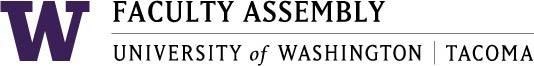 TMATH 342 - ​Applied Topology TFILM 487 - ​Cinema, Time, and Memory TSOC 365 - ​Advanced Sociological Theories of Race and Ethnicity TEGL 306 - ​Indigenous Peoples of the Pacific TLAX 333 - ​US Latino Histories VI.	Course Change Proposals 	TLAW 438 - ​Federal Environmental La 	w Adding Federal to the titleGraduation Petitions – SP19 Grad petitionPolicy Issues & Other Business 	 S & R designations report  - Follow up  WAC Report  	3.	Summer update Double Formal Options Committee Update UWCC Update and sign up for meetings 